Surviving a CrisisSharon Bilsky, LCSW and Maureen Kwankam, MDBronxCare Health SystemMay 8, 2018Interventions UsedImmediately following the shooting: One person was designated to inform patients of deceased doctor Schedules of physicians and staff were lightened (if requested)Grand Rounds with PsychiatryOver the next few weeks and months:Department and clinics held meetings/support groups to process feelingsReceived support from hospital resources and outside organizations (Department of Psychiatry, Department of Pediatrics, Office of Victim Services, Good Dog Foundation therapy dogs, massages, acupuncture)Department social workers were available at all clinics and on the inpatient unit to offer emotional supportSchedules were adjusted for those who couldn’t return to work immediatelyDepartment  held a memorial service to honor the doctor who was killedLessons LearnedIt is important to have an emergency plan (to address both physical and mental health)You can grow from a crisis – individually and as a teamDon’t be afraid to reach out for helpPeople need time to process and express themselves, don’t stop checking on each otherBurnout and PTSD accelerate in people who aren’t acknowledging itReinforce that it’s ok to not be okEstablished wellbeing activities can provide strong basis for post-crisis self-care/healing (if a concrete emergency plan does not exist yet) 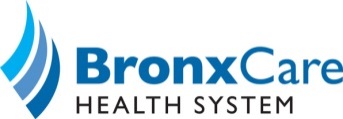 